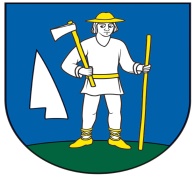   		 		OBEC RENČIŠOVObecný úrad, Renčišov č. 11, 082 63 p. JarovniceM E N O V A N I Ezapisovateľky miestnej volebnej komisie v obci Renčišovpre voľby do orgánov samosprávy obcí v roku 2022V súlade s § 169 ods. 6 zákona č. 180/2014 Z. z. o podmienkach výkonu volebnéhopráva a o zmene a doplnení niektorých zákonov v znení neskorších predpisovm e n u j e mpre voľby do orgánov samosprávy obcí, ktoré sa budú konať dňa 29. októbra 2022zapisovateľku miestnej volebnej komisie v obci Renčišov:Ing. Annu SabolovúAdresa na doručenie kandidátnej listiny: Uzovské Pekľany 80telefónne číslo: 0914 11 46 22, e-mail: obec.rencisov@post.skV Renčišove, 15. júla 2022Miroslav Paločkostarosta obce